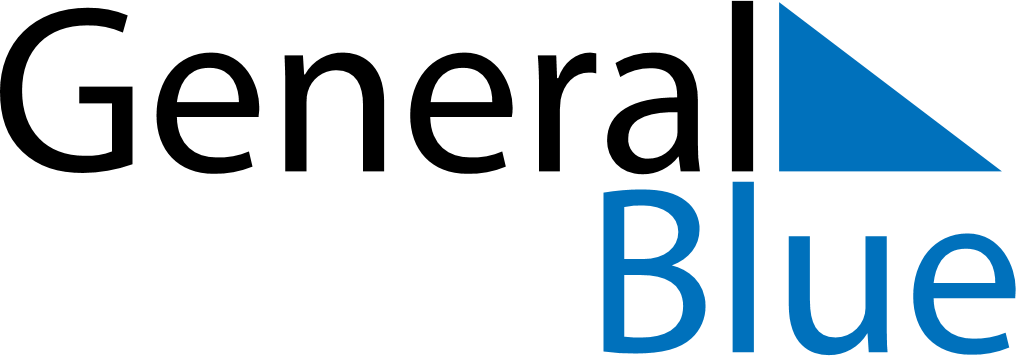 May 2025May 2025May 2025May 2025May 2025May 2025LatviaLatviaLatviaLatviaLatviaLatviaSundayMondayTuesdayWednesdayThursdayFridaySaturday123Labour Day45678910Restoration of Independence dayRestoration of Independence day (substitute day)11121314151617Mother’s Day1819202122232425262728293031NOTES